จดหมายข่าว อบต.เสาธง ประจำเดือนสิงหาคม 2561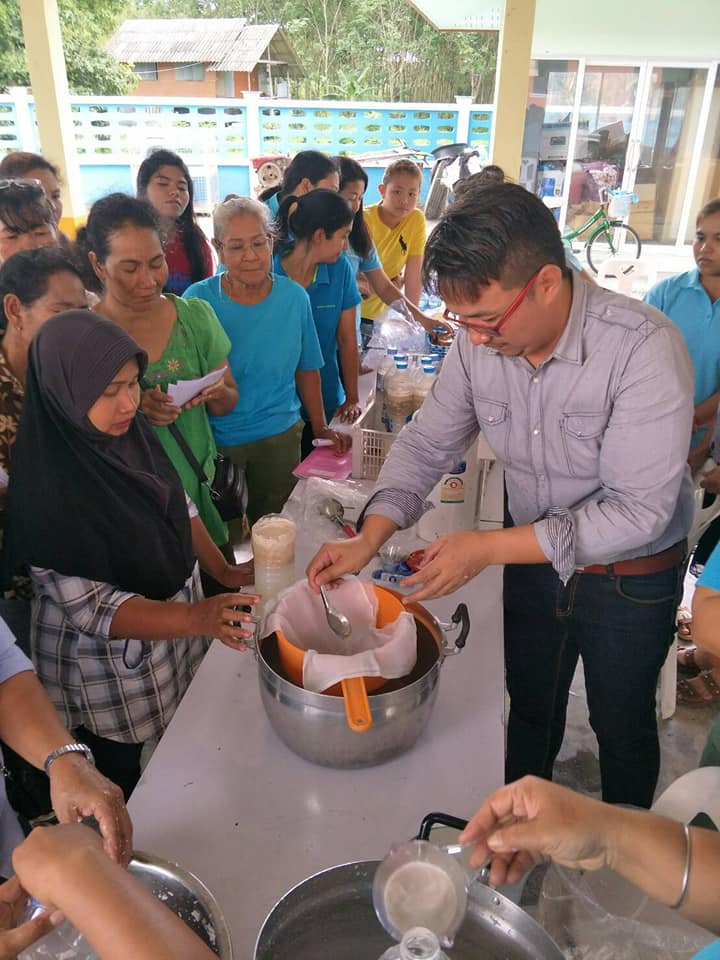 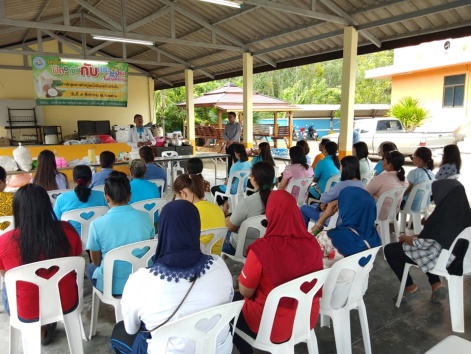 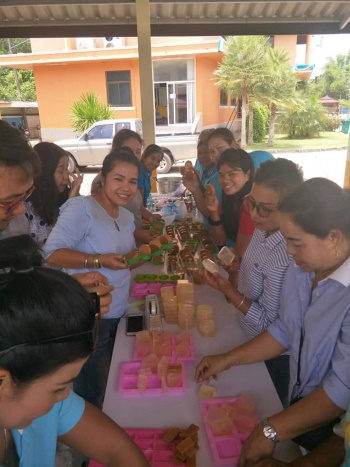 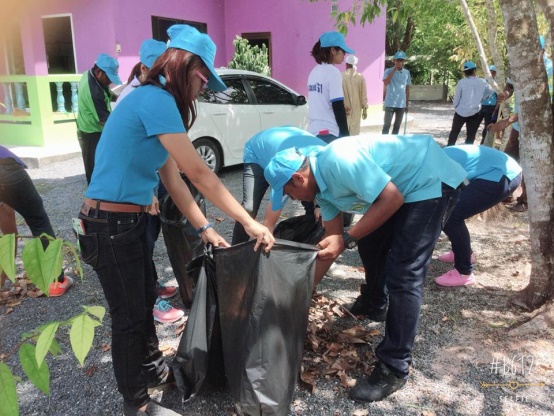 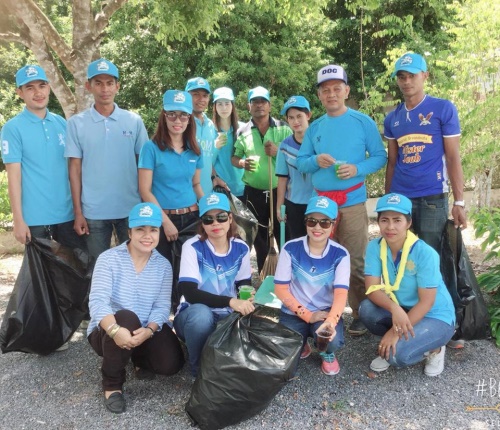 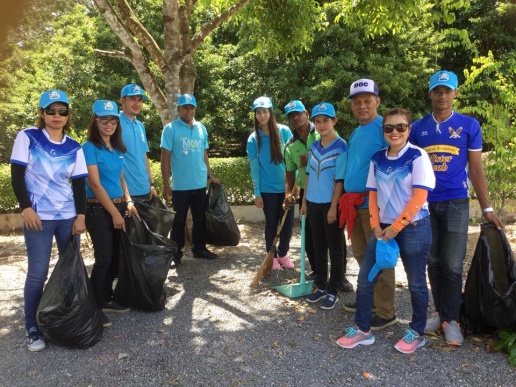 